Printable Christmas Advent Calendar Cardswww.headsshouldersknees.com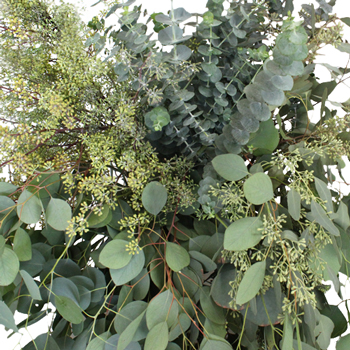 